Liceo José Victorino Lastarria, Rancagua	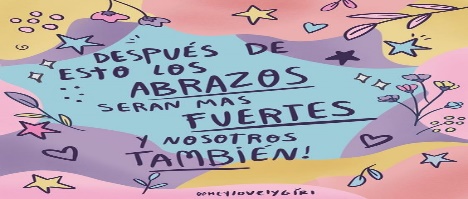 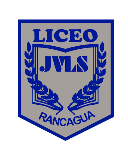 “Formando Técnicos para el mañana” Unidad Técnico-PedagógicaDepartamento de Inglés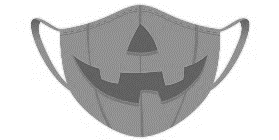 Listening ComprehensionCheck the following audio in the link below and answer the question.Link: https://www.aprenderinglesrapidoyfacil.com/2014/05/21/b1-listen-to-a-news-a-fair-in-town/ TranscriptionThe county fair is celebrating its opening day this weekend at the local fairground. The fair offers loads of entertainment for families. There are many fun and exciting rides, a petting zoo, an arcade, and lots of exhibits. Admission into the fair is $10 for adults, and $5 for kids. The fair also features a large selection of tasty food such as cotton candy, hot dogs, hamburgers and more. There is a nightly firework show that begins at 8 pm. The fair will be in town for a month, and after that it won’t return until next year.Where is the fair is going to celebrate the opening day?At the stadiumAt the fairgroundWill there be animals at the fair?Yes, there will be animals at the zoo.No, there won’t be any animals because it is illegal.How much is the admission for 2 adults and 1 kid?It is 25 dollars.It is 20 dollars.What can people eat at the fair?People can eat hamburgers, hot dogs, cotton candy and more.People can only eat hamburgers, pizza, candies and fish.What time does the firework display start?The display begins at 7 pm.The display begins at 8 pm.Adverbs of Frequency explanation: https://youtu.be/utxigeNG2Jk Choose the correct sentence using Adverbs of Frequency.1. a) Jim never is at work.b) Jim is at work never.c) Never is Jim at work.d) Jim is never at work.2. a) We have usually lunch at 12 o’clock.b) We usually have lunch at 12 o’clock.c) We have lunch at usually 12 o’clock.d) We have lunch at 12 usually o’clock.3. a) She travels always by train.b) Always she travels by train.c) She always travels by train.d) She travels by always train.4. a) They go out sometimes in the evening.b) They sometimes go out in the evening.c) They go out in sometimes the evening.d) They go sometimes out in the evening.Complete with the most suitable Adverb of Frequency. My brother is never sad. He’s _______________ happy. I was late for work only one time last year. I’m _______________ late.Mary failed only one test in high school. She _______________ passed her tests.I always remember to do my homework. I _______________ forget to do it.Steven seldom goes to a cinema. He _______________ sees movies.Exit Ticket:Answer the following questions:The Adverb of Frequency goes AFTER the verb To Be in a sentence.True False The Adverb of Frequency goes AFTER a verb in a sentence.TrueFalseENGLISH WORKSHEET: Listening – Adverbs of FrequencyENGLISH WORKSHEET: Listening – Adverbs of FrequencyENGLISH WORKSHEET: Listening – Adverbs of FrequencyENGLISH WORKSHEET: Listening – Adverbs of FrequencyENGLISH WORKSHEET: Listening – Adverbs of FrequencyNombre Estudiante:Nombre Estudiante:________________________________________Curso: 1°__Fecha: _________Objetivo:Analizar audio/video, buscar información específica y responder preguntas de alternativas.Completar oraciones con elementos verbales en Pasado Perfecto.Analizar audio/video, buscar información específica y responder preguntas de alternativas.Completar oraciones con elementos verbales en Pasado Perfecto.Analizar audio/video, buscar información específica y responder preguntas de alternativas.Completar oraciones con elementos verbales en Pasado Perfecto.Analizar audio/video, buscar información específica y responder preguntas de alternativas.Completar oraciones con elementos verbales en Pasado Perfecto.SEMANA:Objetivo:Analizar audio/video, buscar información específica y responder preguntas de alternativas.Completar oraciones con elementos verbales en Pasado Perfecto.Analizar audio/video, buscar información específica y responder preguntas de alternativas.Completar oraciones con elementos verbales en Pasado Perfecto.Analizar audio/video, buscar información específica y responder preguntas de alternativas.Completar oraciones con elementos verbales en Pasado Perfecto.Analizar audio/video, buscar información específica y responder preguntas de alternativas.Completar oraciones con elementos verbales en Pasado Perfecto.26 AL 30 DE OctubreOA:OA8. Demostrar conocimiento y uso del lenguaje en conversaciones, discusiones y exposiciones.OA9. Demostrar comprensión de ideas generales e información explicita en textos adaptados y auténticos simples, en formato impreso o digital, acerca de temas variados.OA8. Demostrar conocimiento y uso del lenguaje en conversaciones, discusiones y exposiciones.OA9. Demostrar comprensión de ideas generales e información explicita en textos adaptados y auténticos simples, en formato impreso o digital, acerca de temas variados.OA8. Demostrar conocimiento y uso del lenguaje en conversaciones, discusiones y exposiciones.OA9. Demostrar comprensión de ideas generales e información explicita en textos adaptados y auténticos simples, en formato impreso o digital, acerca de temas variados.OA8. Demostrar conocimiento y uso del lenguaje en conversaciones, discusiones y exposiciones.OA9. Demostrar comprensión de ideas generales e información explicita en textos adaptados y auténticos simples, en formato impreso o digital, acerca de temas variados.OA8. Demostrar conocimiento y uso del lenguaje en conversaciones, discusiones y exposiciones.OA9. Demostrar comprensión de ideas generales e información explicita en textos adaptados y auténticos simples, en formato impreso o digital, acerca de temas variados.InstruccionesGenerales      :Desarrollar cada ejercicio y enviar guía a su correspondiente profesor de asignatura. Profesor Camilo Guarda: camiloguarda1989@gmail.comProfesor Raúl López: lpez.raul@gmail.com Desarrollar cada ejercicio y enviar guía a su correspondiente profesor de asignatura. Profesor Camilo Guarda: camiloguarda1989@gmail.comProfesor Raúl López: lpez.raul@gmail.com Desarrollar cada ejercicio y enviar guía a su correspondiente profesor de asignatura. Profesor Camilo Guarda: camiloguarda1989@gmail.comProfesor Raúl López: lpez.raul@gmail.com Desarrollar cada ejercicio y enviar guía a su correspondiente profesor de asignatura. Profesor Camilo Guarda: camiloguarda1989@gmail.comProfesor Raúl López: lpez.raul@gmail.com Desarrollar cada ejercicio y enviar guía a su correspondiente profesor de asignatura. Profesor Camilo Guarda: camiloguarda1989@gmail.comProfesor Raúl López: lpez.raul@gmail.com 